РЕШЕНИЕКЫВКÖРТÖДот 14 февраля 2019 г.                                                                        № 4-20/3пст. Новый Бор, Республика КомиВ соответствии с Федеральным законом от  06.10.2003 г. № 131-ФЗ «Об общих принципах организации местного самоуправления в Российской Федерации», статьей 55 Устава муниципального образования сельского поселения «Новый Бор»Совет муниципального образования сельскогопоселения «Новый Бор» РЕШИЛ:Внести в Устав муниципального образования сельского поселения «Новый Бор»  изменения и дополнения согласно приложению.Поручить Главе муниципального образования сельского поселения «Новый Бор» Артеевой Н.А.: - направить настоящее решение в Управление Министерства юстиции Российской Федерации по Республике Коми для государственной регистрации;- обеспечить официальное обнародование данного решения после его государственной регистрации.3. Настоящее решение вступает в силу в порядке, предусмотренном федеральным законодательством.Глава сельского поселения «Новый Бор»	                                       Н.А. АртееваПриложение к решению Советасельского поселения «Новый Бор» от 14 февраля 2019 г. № 4-20/3Изменения и дополнения в Устав муниципальногообразования сельского поселения «Новый Бор»В статье 11 Устава:- пункт 7 части 2 изложить в следующей редакции:        «7. участие в организации деятельности по накоплению (в том числе раздельному накоплению) и транспортированию твердых коммунальных отходов;»;         - пункт 11 части II исключить.2. Часть 1 статьи 11.1 Устава дополнить пунктами 12,13,14,15 следующего содержания:           «12) предоставление  гражданам  жилых помещений муниципального жилищного фонда по договорам найма жилых помещений жилищного фонда социального использования в соответствии с жилищным законодательством;          13) осуществление деятельности  по обращению с животными без владельцев, обитающими на территории поселения;          14) оказание содействия развитию физической культуры и спорта инвалидов, лиц  с ограниченными возможностями здоровья, адаптивной физической культуры и адаптивного спорта;          15) осуществление мероприятий по защите прав потребителей, предусмотренных Законом Российской Федерации от 7 февраля 1992 г. № 2300-1 «О защите прав потребителей».».Статью 12 Устава изложить в новой редакции:«Статья 12. Полномочия органов местного самоуправления по решению вопросов местного значения1. В целях решения вопросов местного значения органы местного самоуправления поселения обладают следующими полномочиями:1)принятие Устава поселения и внесение в него изменений и дополнений, издание муниципальных правовых актов;2) установление официальных символов поселения;3) создание муниципальных предприятий и учреждений, осуществление финансового обеспечения деятельности муниципальных казенных учреждений и финансового обеспечения выполнения муниципального задания бюджетными и автономными муниципальными учреждениями, а также осуществление закупок товаров, работ,    услуг дляобеспечения муниципальных нужд;4) установление тарифов на услуги, предоставляемые муниципальными предприятиями и учреждениями, и работы, выполняемые муниципальными предприятиями и учреждениями, если иное не предусмотрено федеральными законами;4.1) полномочиями в сфере стратегического планирования, предусмотренными  Федеральным законом от 28 июня 2014года №172-ФЗ «О стратегическом планировании в Российской Федерации»;5) организационное и материально – техническое обеспечение подготовки и проведения муниципальных выборов, местного референдума, голосования по отзыву депутата Совета поселения, члена выборного органа местного самоуправления, выборного должностного лица местного самоуправления, голосования по вопросам изменения границ поселения, преобразования поселения;6) организация  сбора  статистических  показателей, характеризующих состояние экономики и социальной сферы поселения, и предоставление указанных данных органам государственной власти в порядке, установленном Правительством Российской Федерации;7) учреждение печатного средства массовой информации для опубликования муниципальных правовых актов, обсуждения проектов муниципальных правовых актов по вопросам местного значения, доведения до сведения жителей поселения официальной информации о социально-экономическом и культурном развитии поселения, о развитии его общественной инфраструктуры и иной официальной информации;8)осуществление международных и внешнеэкономических связей в соответствии с федеральными законами;9) организация профессионального образования и дополнительного профессионального образования выборных должностных лиц местного самоуправления, членов выборных органов местного самоуправления, депутатов Совета поселения, муниципальных служащих и работников муниципальных учреждений, организация подготовки кадров для муниципальной службы в порядке, предусмотренном законодательством Российской Федерации об образовании и законодательством Российской Федерации о муниципальной службе;10) иными полномочиями в соответствии с законодательством Российской Федерации, настоящим Уставом.2. Органы местного самоуправления поселения вправе принимать решение о привлечении граждан к выполнению на добровольной основе социально значимых для поселения работ (в том числе дежурств) в целях решения вопросов местного значения поселений, предусмотренных пунктами 4 части I и пунктами 2,4,6 части II статьи 11 Устава.К социально  значимым  работам могут быть отнесены только работы, не требующие  специальной  профессиональной подготовки.К выполнению социально значимых работ могут привлекаться  совершеннолетние трудоспособные жители поселения в свободное  от основной  работы или учебы время на безвозмездной основе не более чем один раз в три месяца. При этом продолжительность социально значимых работ не может составлять более четырех часов подряд.3.Полномочия органов местного самоуправления, установленные настоящей статьей, осуществляются органами местного самоуправления поселения самостоятельно. Подчиненность органа местного самоуправления или должностного лица местного самоуправления одного муниципального образования органу местного самоуправления или должностному лицу местного самоуправления другого муниципального образования не допускается.».В статью 17 Устава муниципального образования сельского поселения «Новый Бор» внести следующие изменения:Наименование изложить в следующей редакции «Статья 17. Публичные слушания, общественные обсуждения».Часть 3 дополнить подпунктом 2.1 следующего содержания:«2.1) проект стратегии социально-экономического развития муниципального образования.».Пункт 3 части 3 исключить.Дополнить статью частью 5 следующего содержания:«5. По проектам правил благоустройства территории поселения, проектам, предусматривающим внесение изменений в указанный утвержденный документ, проводят общественные обсуждения или публичные слушания в соответствии с решением Совета поселения с учетом положений законодательства о градостроительной деятельности.».Пункт 4 части 1 статьи 24 Устава изложить в новой редакции:«4) утверждение стратегии социально – экономического развития поселения;».6. Пункт 1части 4 статьи 26 Устава изложить в следующей редакции:«1) заниматься предпринимательской деятельностью лично или через доверенных лиц, участвовать в управлении коммерческой организацией или в управлении некоммерческой организацией (за исключением участия в управлении совета муниципальных образований субъекта Российской Федерации, иных объединений муниципальных образований, политической партией, профсоюзом, зарегистрированным в установленном порядке, участия в съезде (конференции) или общем собрании иной общественной организации, жилищного, жилищно-строительного, гаражного кооперативов, товарищества собственников недвижимости), кроме участия на безвозмездной основе в деятельности коллегиального органа организации на основании акта Президента Российской Федерации или Правительства Российской Федерации; представления на безвозмездной основе интересов муниципального образования в органах управления и ревизионной комиссии организации, учредителем (акционером, участником) которой является муниципальное образование, в соответствии с муниципальными правовыми актами, определяющими порядок осуществления от имени муниципального образования полномочий учредителя организации или управления находящимися в муниципальной собственности акциями (долями участия в уставном капитале); иных случаев, предусмотренных федеральными законами;».7. Статью 27 Устава дополнить частью 4 следующего содержания:«4. Встречи депутата с избирателями проводятся в помещениях, специально отведенных местах, а также на внутридворовых территориях при условии, что их  проведение не повлечет за собой нарушение функционирования объектов жизнеобеспечения, транспортной или социальной инфраструктуры, связи, создание помех движению пешеходов и (или) транспортных средств либо доступу граждан к жилым помещениям или объектам транспортной или социальной инфраструктуры. Уведомление органов  исполнительной власти  Республики Коми или органов  местного самоуправления о таких встречах не требуется. При этом депутат вправе предварительно проинформировать указанные органы о дате и времени их проведения.Органы местного самоуправления определяют специально отведенные  места для проведения встреч депутатов с избирателями, а также определяют перечень помещений, предоставляемых органами местного самоуправления для проведения встреч депутатов с избирателями, и порядок их предоставления.Встречи депутата с избирателями в форме публичного мероприятия проводятся в соответствии с законодательством Российской Федерации о собраниях, митингах, демонстрациях, шествиях и пикетированиях.Воспрепятствование организации или проведению встреч депутата с избирателями в форме публичного мероприятия, определяемого законодательством Российской Федерации о собраниях, митингах, демонстрациях, шествиях и пикетированиях, влечет за собой административную ответственность в соответствии с законодательством Российской Федерации.».8. Часть 4.1. статьи 36 изложить в следующей редакции: «4.1. Глава сельского поселения должен соблюдать ограничения, запреты, исполнять обязанности, которые установлены Федеральным законом от 25.12.2008 № 273-ФЗ «О противодействии коррупции», Федеральным законом от 03.12.2012 № 230-ФЗ «О контроле за соответствием расходов лиц, замещающих государственные должности, и иных лиц их доходам», Федеральным законом от 07.05.2013 № 79-ФЗ «О запрете отдельным категориям лиц открывать и иметь счета (вклады), хранить наличные денежные средства и ценности в иностранных банках, расположенных за пределами территории Российской федерации, владеть и (или) пользоваться иностранными финансовыми инструментами.».9. Статью 36 Устава дополнить частью 5.2. следующего содержания:«5.2. Глава муниципального образования сельского поселения представляет Совету сельского поселения  ежегодные отчеты о результатах своей деятельности, о результатах деятельности местной администрации и иных подведомственных ему органов местного самоуправления, в том числе о решении вопросов, поставленных Советом поселения.».10. Статью 36 Устава дополнить частью 5.3. следующего содержания:«5.3. Глава сельского поселения представляет в установленном порядке предусмотренные законодательством Российской Федерации сведения о доходах, расходах, об имуществе и обязательствах имущественного характера.».11. Часть 6 статьи 36 Устава дополнить пунктом 12 следующего содержания:«12) преобразования  поселения, осуществляемого в соответствии со статьей 13 Федерального закона от 06.10.2003 №131-ФЗ «Об общих принципах организации местного самоуправления в Российской Федерации», а также в случае упразднения поселения;».12. Часть 6 статьи 36 Устава дополнить пунктом 13 следующего содержания:«13) увеличения численности избирателей поселения более чем на 25 процентов, произошедшего вследствие изменения границ поселения или объединения поселения с городским округом;».13. Часть 6 статьи 36 Устава дополнить пунктом 14 следующего содержания:«14) удаления в отставку в соответствии со 74.1 Федерального закона от 06.10 2003 №131-ФЗ «Об общих принципах организации местного самоуправления в Российской Федерации.В указанных случаях Совет сельского поселения принимает решение о досрочном прекращении полномочий главы сельского поселения и избирает из своего состава  нового главу сельского поселения.».14. Абзац 3 части 3 статьи 39.2 Устава изложить в новой редакции:«По результатам квалифицированного экзамена муниципальному служащему присваивается классный чин.».15.  Статью 39.6 Устава считать статьей 39.7.«Статья 39.7. Контрольно-счетный орган сельского поселения».16. Статью 39.6 изложить в следующей редакции:«Статья 39.6 «Дополнительные гарантии, предоставляемые муниципальным служащим»Муниципальным служащим предоставляется право на:профессиональную переподготовку с сохранением на этот период замещаемой должности муниципальной службы и денежного содержания;оплату проезда к месту отдыха и обратно один раз в год в пределах Российской Федерации.».17. Статью 55 Устава дополнить пунктами 5,6 следующего содержания:«5. Отказ в государственной регистрации устава муниципального образования, муниципального правового акта о внесении изменений и дополнений в Устав муниципального образования, а также нарушение установленных сроков государственной регистрации устава муниципального образования, муниципального правового акта о внесении в устав муниципального образования изменений и дополнений могут быть обжалованы гражданами и органами местного самоуправления в уполномоченный федеральный орган исполнительной власти в сфере регистрации уставов муниципальных образований, а такжев судебном порядке.6. Приведение Устава муниципального образования в соответствие с федеральным законом, законом Республики Коми осуществляется в установленный этими законодательными актами срок. В случае, если федеральным законом, законом Республики Коми указанный срок не установлен, срок приведения Устава муниципального образования в соответствие с федеральным законом, законом Республики Коми определяется с учетом даты вступления в силу соответствующего федерального закона, закона Республики Коми, необходимости официального обнародования и обсуждения на публичных слушаниях проекта муниципального правового акта о внесении изменений и дополнений в устав муниципального образования, учета предложений граждан по нему, периодичности заседаний Совета поселения, сроков государственной регистрации и официального обнародования такого муниципального правового акта и, как правило, не должен превышать шесть месяцев.».18. Статью 56 Устава дополнить вторым абзацем следующего содержания:«Изменения и дополнения, внесенные в Устав сельского поселения  и изменяющие структуру органов местного самоуправления, разграничение полномочий между органами местного самоуправления (за исключением случаев приведения Устава сельского поселения в соответствие с федеральными законами, а также изменения полномочий, срока полномочий, порядка избрания выборных должностных лиц местного самоуправления), вступают в силу после истечения срока полномочий Совета сельского поселения, принявшего муниципальный правовой акт о внесении указанных изменений и дополнений в Устав сельского поселения.».19. Статью 56 Устава дополнить третьим абзацем следующего содержания:«Изменения и дополнения, внесенные в Устав муниципального образования сельского поселения «Новый Бор» и предусматривающие создание контрольного органа муниципального образования вступают в силу в порядке, предусмотренном абзацем первым настоящей статьи.»._________________________________________________«Новый Бор»сикт овмöдчöминсаСöвет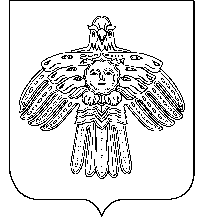 Советсельского поселения«Новый Бор»О внесении изменений и дополнений в Устав муниципального образования сельского поселения «Новый Бор»